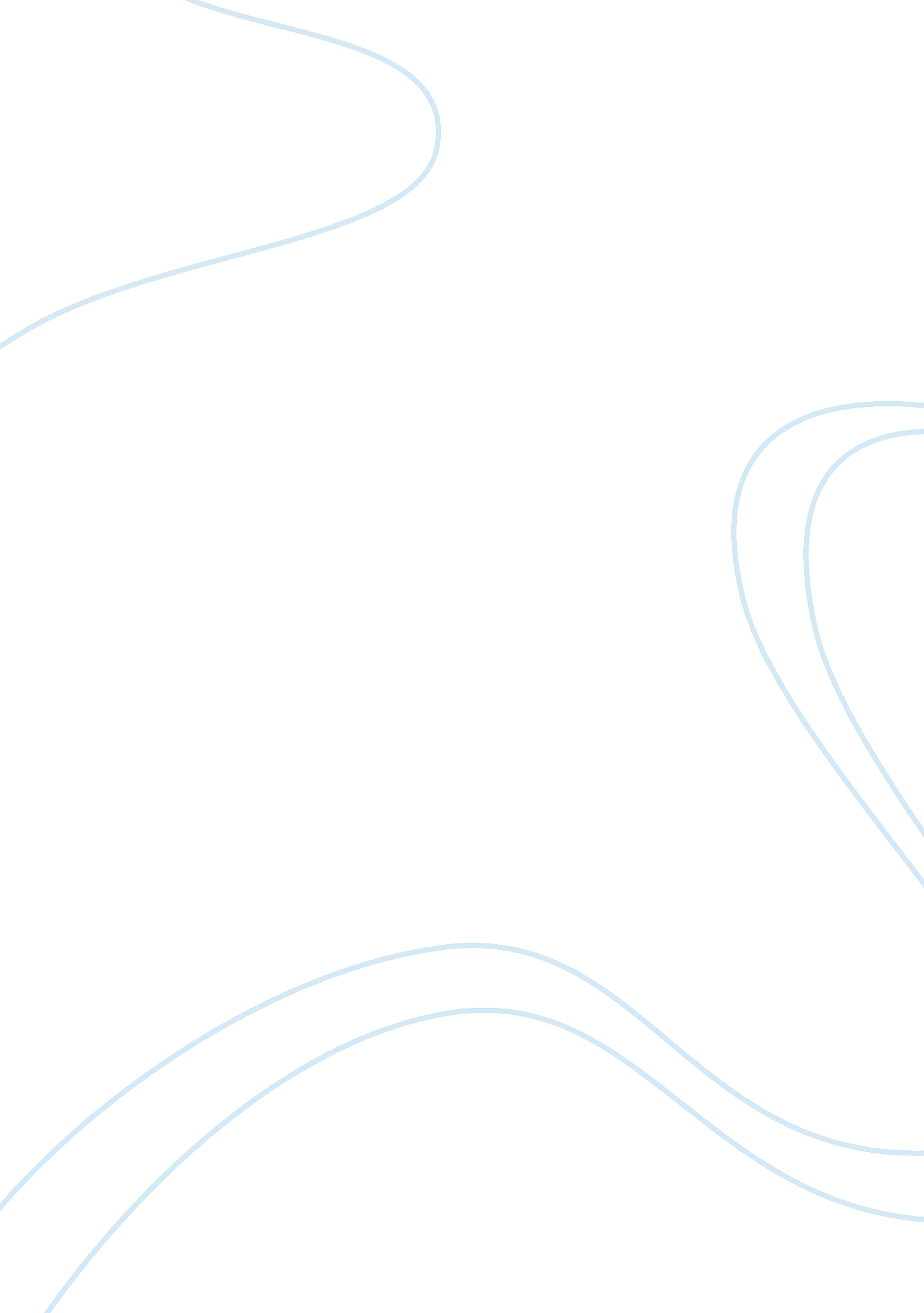 Critical thinking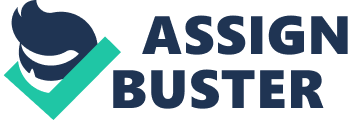 Critical thinking defined Critical thinking is loosely defined as deliberate, rational thought in the quest for reliable and relevant knowledge regarding one’s preconceptions of their physical and psychological environment. 
A critically thoughtful person has the ability to pose suitable questions, assimilate pertinent information in an organized manner. 
Decision making entails evaluating advantages gained or lost if a course of action is followed, a process determined by specific criteria. 
Reasoning involves reaching a conclusion beginning with a specific premise or given information. 
Problem solving is generally characterized as the thought process that moves from the original problem situation towards a resolution by use of nonspecific methods. 
Works Cited 
Paul, Richard W. “ The Logic of Creative and Critical Thinking.” American Behavioral Scientist. Vol. 37, (September 1993), pp. 21-22. 